Еңбекшіқазақ ауданы«Балтабай орта мектебі –мектепке дейінгі шағын орталығымен» КММ «Оқу мен оқытудағы кедергілер және оларды шешу жолдары» коучинг  жоспары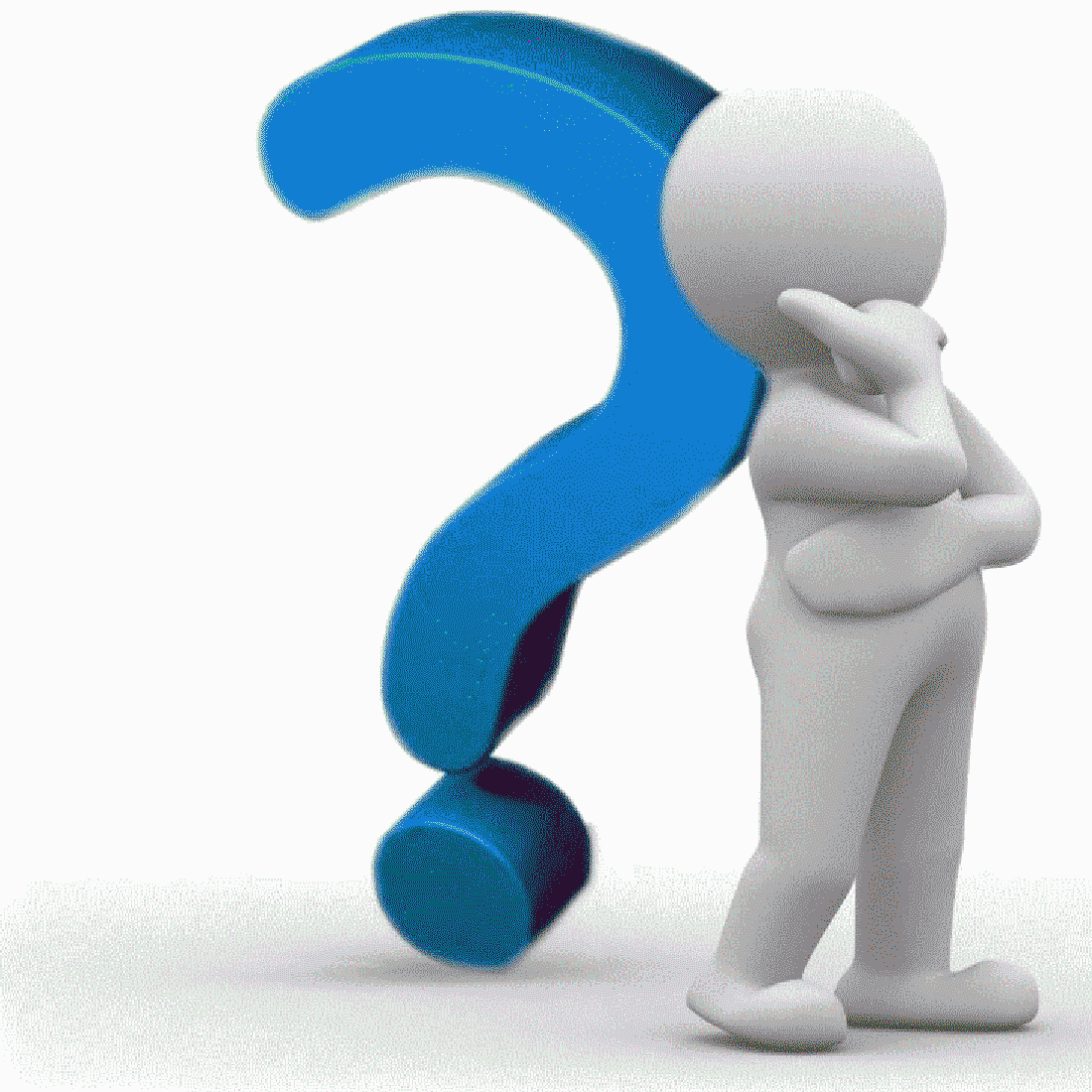 Алимходжаева  Марфуга КаламаевнаБәріңізге көп - көп рахмет айтамыз. Өздеріңізбен бірге жұмыс жүргізу үлкен ғанибет. Біз бүгінгі жұмысымызда алға қойған міндеттерімізді орындадық деп ойлаймын. Сіздерге кәсіби қызметтеріңізге табыс тілеймін кездескенше.Тақырыбы«Оқу мен оқытудағы кедергілер және оларды шешу жолдары» МақсатыОқытудағы кедергі болатын факторларды айқындау, теріс әсер ететін факторларды қарастырады, олардың жою жолдарын анықтайды.Күтілетін нәтижеМұғалімдер оқуда болатын кедергілерді анықтайды және шешу жолдарын қарастырады, оны тәжірибелерінде қолданады.Түйінді сөзКәсіби білім біліктіліктері өседі, тәжірибе алмасады.
Оқыту мен оқу туралы жаңа идеялар тауып жұмыстанадыРесурстарАлма, постерлер, маркер, стикерлер, слайд, видео-роликтерСабақтың барысыСабақтың барысыСабақтың барысыСабақтың барысыКезеңдері:Уақ.Коуч әрекетіКоучингке қатысушылар әрекетіТренинг5 мин«Кедергіден өту» тренингі, шартын түсіндіреді.Мен бүгін сіздерді бір себет алма әкелдім.   Бірақ ол үшін кедергіден өтулеріңіз керек.Кедергі деген не?Сізге не кедергі болды, одан қалай өттіңіз?Бүгінгі сабағымыз не туралы болмақ?Қатысушылар керілген жіптің бірінен аттап, бірінен еңкейіп өтеді де, өздері алма таңдап алады. Сұраққа жауап береді. (бірнешеуі)Топқа бөлу2 мин Қолдарындағы алма түстері арқылы топқа бөлінеді.1 топ. 2-топ.  3-топ . Ой шақыру3 минМенің жұмыс барысындағы ең бірінші кедергім?Әр топ  «бұлтқа» өздерінің ортақ  кедергісін жазып, келесі топқа бередіТоппен және жеке жұмыс 10 минКедергіден шығу жолы қандай?  Мұғалімдер  алдарында жатқан кедергілермен танысып, әр топ мүшесі алдында жатқан тамшыға кедергіден шығу жолын жазып, бұлтты тамшылармен түсіндіре отырып,  тақтаға орналастырады Бағалау 5 минШешімі нақты және түсінікті болды ма? Топтар өздерінің сұрақтарына нақты жауап ала алды ма ?Жауабы толық және нақты болған топқа әр топ мүшесіне жасыл түсті конфеттенЖауабы толық емес , түсініксіз болған топқа әр топ мүшесіне қызыл түсті конфеттен беріледіТоппен жұмыс5 мин1.Бүгінгі таңда мектеп басшысы қандай болу керек ?2.Мұғалімнің кедергісіз шыңға шығу жолы қандай болмақ?3. «Кедергі» сөзінің әріптеріне байланысты сөздер құру
Берілген постерлерді топпен  талқылап толтыру.Постер қорғау6 минПостер қорғауға әр топқа 2 мин беріледі. Постердегі басшы бейнесін, шыңға шығу жолын, кедергі сөзін талдайдыКері байланыс 5 мин«Шуақты күн»Бұлттар жайылып кету үшін, жаңбыр тез басылу үшін бізге әрқашан күн ашық болып, шуақтарын шашуы тиіс
Күн шуақтарына әріптестеріне кедергілері болмай жұмыс істеу үшін тілектер жазадыСергіту сәті 4 минБірігіп ән айту«Өміріңе немқұрайлы қарама» әнін бірігіп айту